Апартамент AatelinLinna имеют центральное расположение относительно горнолыжных склонов Вуокатти. Все услуги и программы оживленного туристического центра находятся в вашем распоряжении круглый год. В апартаментах от 2 до 3 спален. Апартаменты предоставляют дежурное сервисное обслуживание 24 часа. Расстояние до склонов 200-300м.В апартаментах запрещено курить и проживать с домашними животными!Удобства— Чайник— Сауна— Стиральная машинка— Сушилка для вещей— Телевизор— Холодильник— Тостер— Утюг— Электрическая плита— Электрическое отопление— Посудомоечная машина— Посуда— Джакузи— Барбекю— Доступ в интернет— CD-плеер— DVD— Камин— Кофеварка— Микроволновая печь— Комната хранения лыж— Радио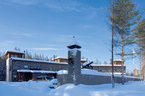 Aatelin Linna A3 MagnusПлощадь: 79 кв.м.Основных мест: 6Дополнительных мест: 2Апартамент Магнус  имеет центральное расположение относительно горнолыжных склонов Вуокатти. Все услуги и программы оживленного туристического центра находятся в вашем распояжении круглый год. В аппартаменте имеется три спальни. Одна из спален расположена на третьем этаже, в романтичной башенке. В этой спальне двуспальная кровать. В спальне на втором этаже стоят две раздельные кровати шириной 90 см, и в спальне с выходом на балкон - двуспальная кровать.
Дежурное сервисное обслуживание 24 часа. В распоряжении всех отдыхающих коттеджа имеется также помещение для ухода за лыжами.РАЗРЕШЕНО ПРОЖИВАНИЕ С ДОМАШНИМИ ЖИВОТНЫМИ! ( 200 евро / доплата)В апартаментах запрещено курить!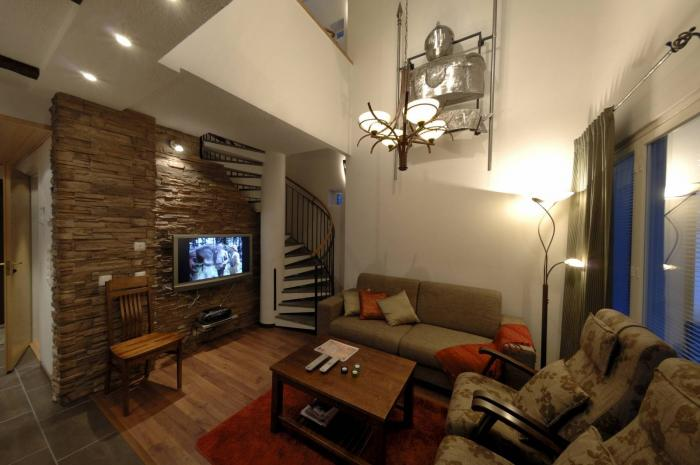 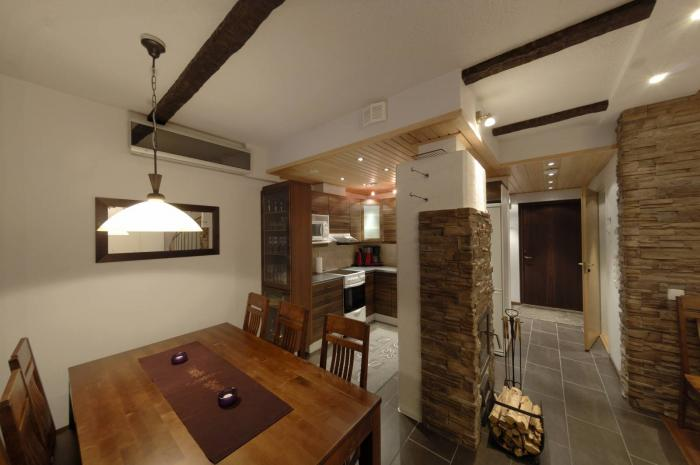 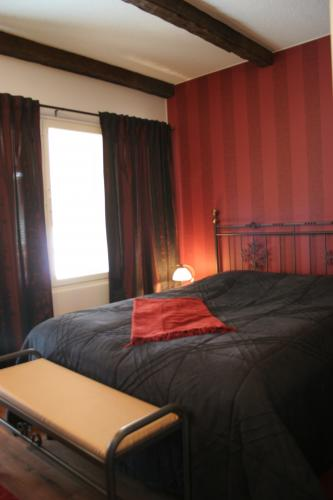 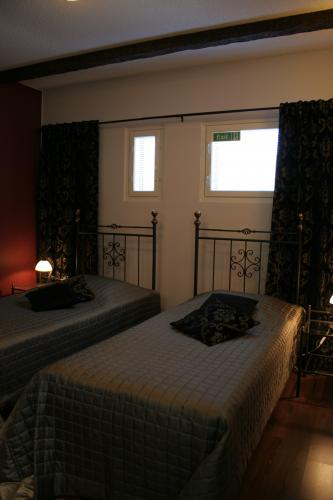 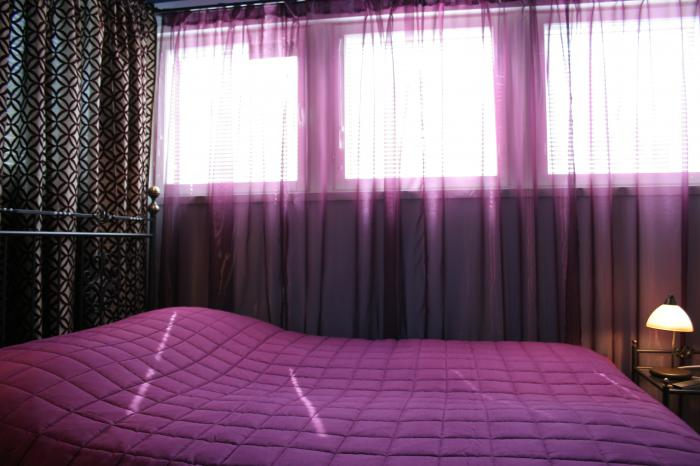 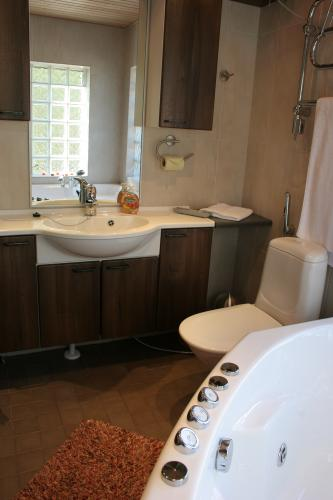 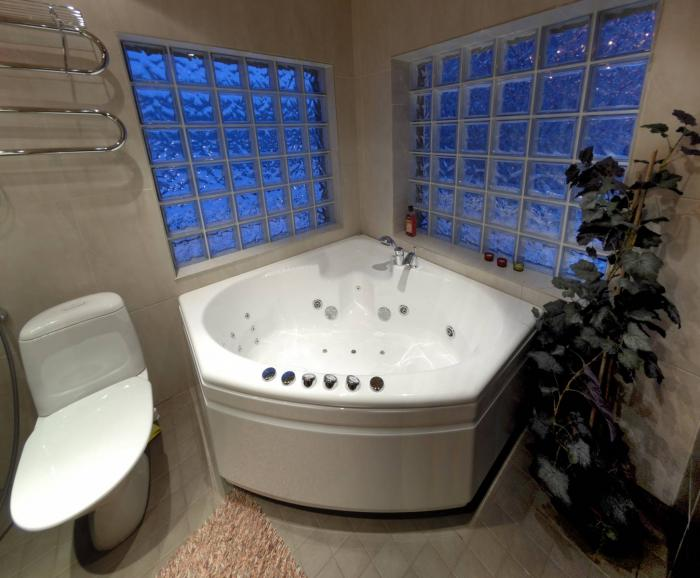 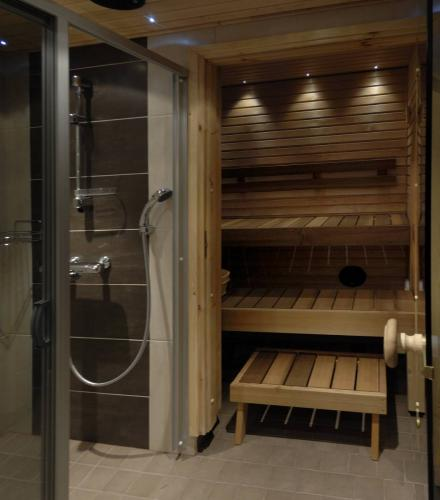 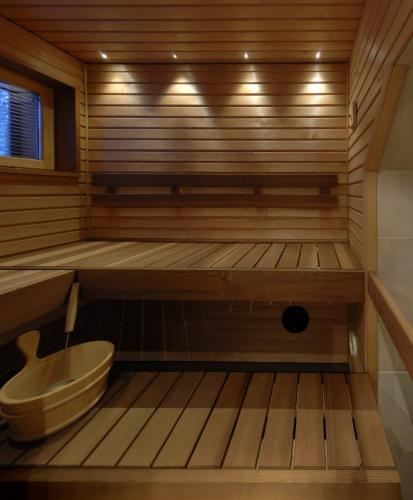 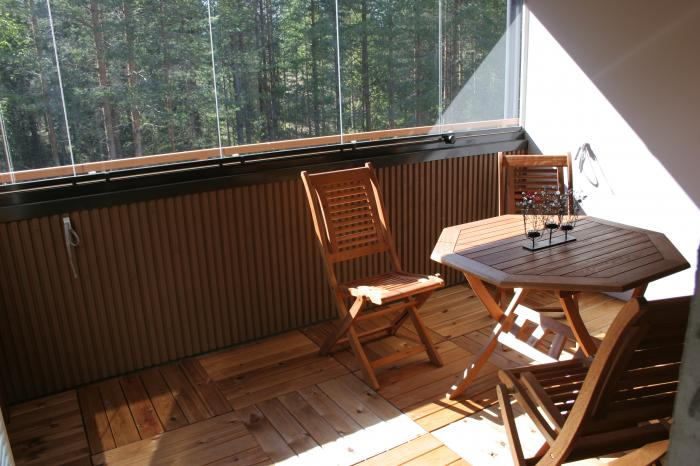 